             ФЕДЕРАЛЬНОЕ АГЕНТСТВО ЖЕЛЕЗНОДОРОЖНОГО ТРАНСПОРТА Федеральное государственное бюджетное образовательное учреждение высшего профессионального образования«Петербургский государственный университет путей сообщенияИмператора Александра I»(ФГБОУ ВПО ПГУПС)Кафедра «Информационные и вычислительные системы»РАБОЧАЯ ПРОГРАММА дисциплины«МОДЕЛИРОВАНИЕ СИСТЕМ» (Б1.В.ОД.14) для направления подготовки09.03.02 – «Информационные системы и технологии»по профилю «Информационные системы и технологии» (программа подготовки – академический бакалавриат)Форма обучения - очнаяСанкт-Петербург2015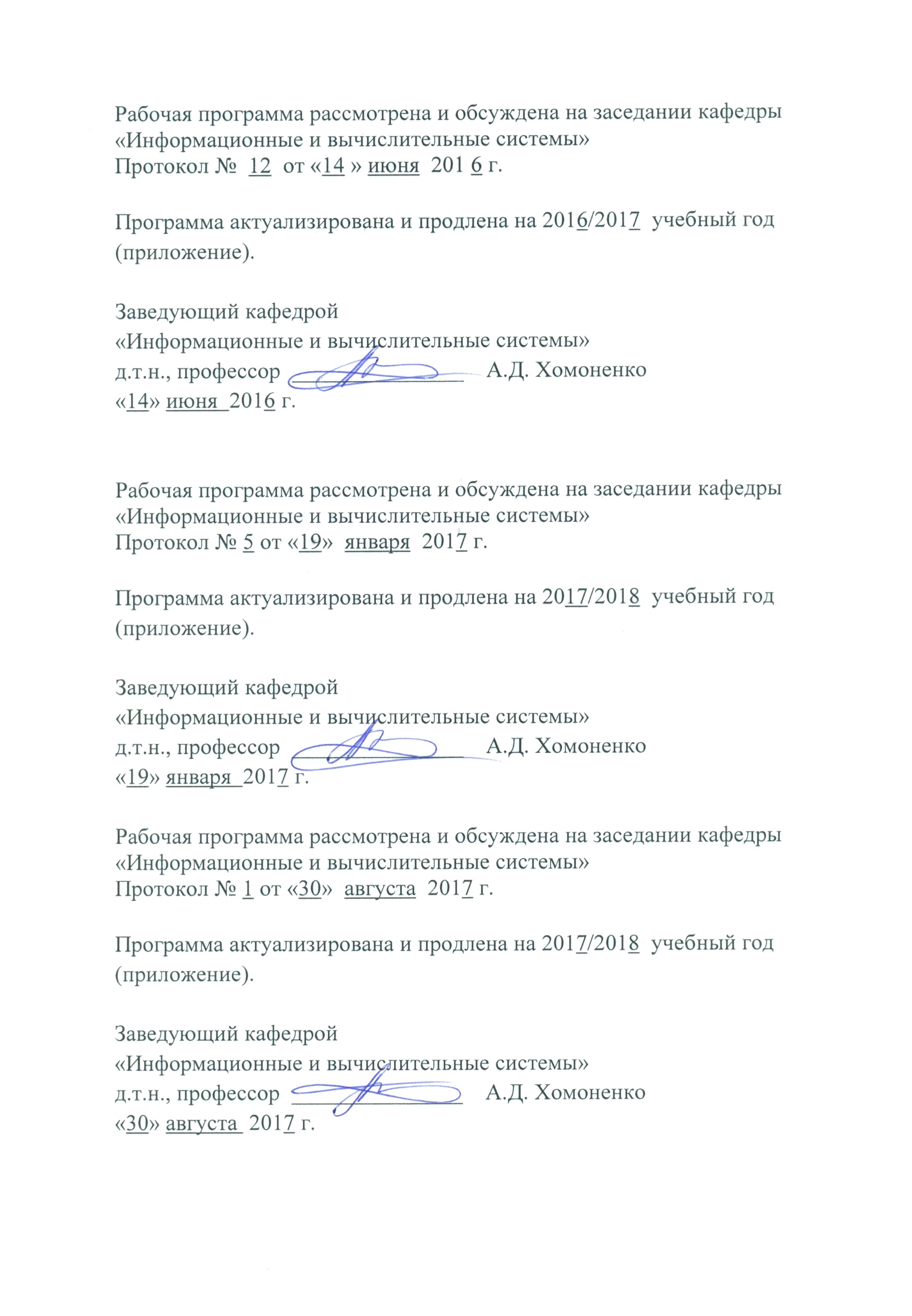 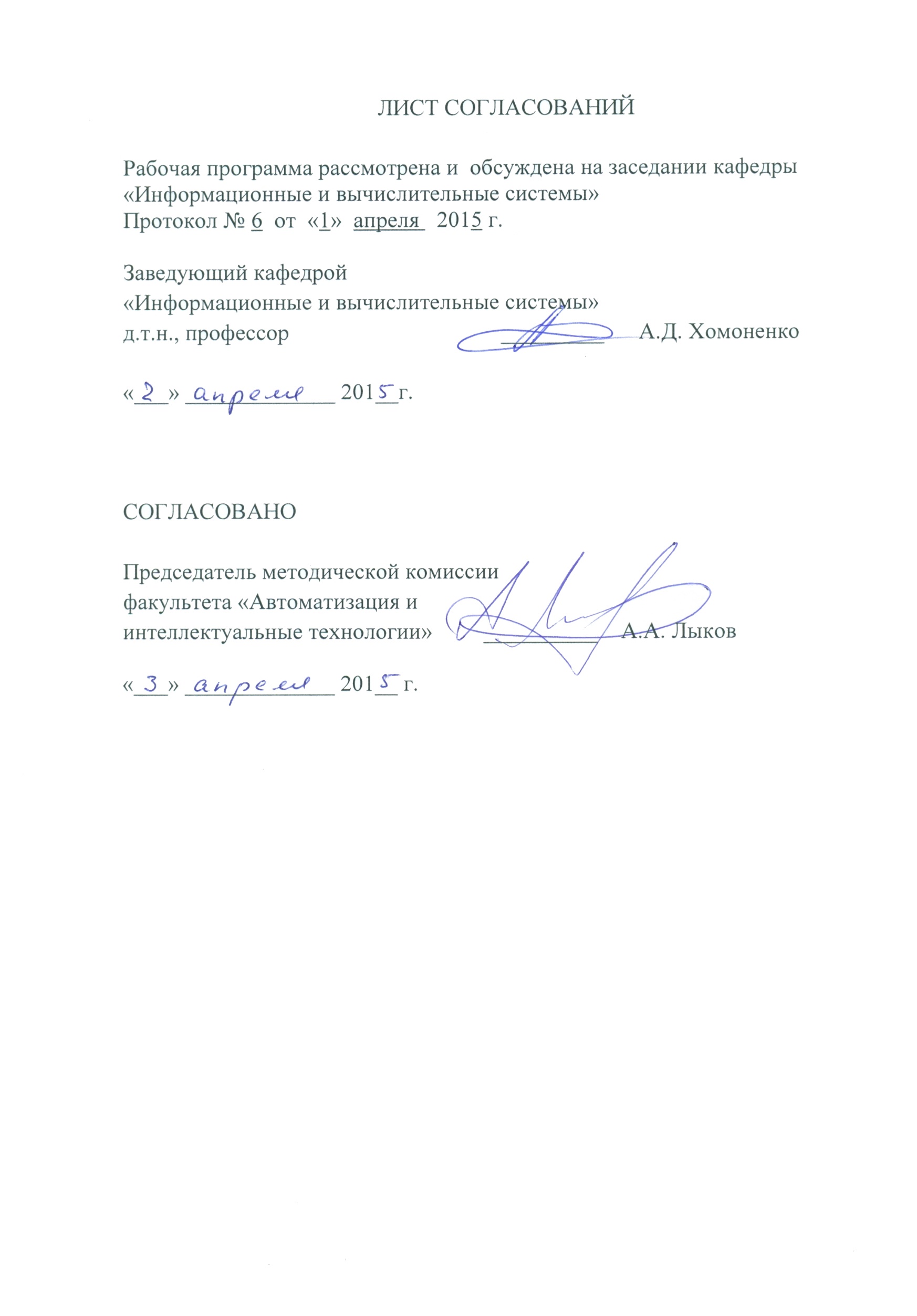 4. Объем дисциплины и виды учебной работы5. Содержание и структура дисциплины5.1 Содержание дисциплины5.2 Разделы дисциплины и виды занятий6. Перечень учебно-методического обеспечения для самостоятельной работы обучающихся по дисциплине7. Фонд оценочных средств для проведения текущего контроля успеваемости и промежуточной аттестации обучающихся по дисциплинеФонд оценочных средств по дисциплине «Моделирование систем» является неотъемлемой частью рабочей программы и представлен отдельным документом, рассмотренным на заседании кафедры «Информационные и вычислительные системы» и утвержденным заведующим кафедрой.8. Перечень основной и дополнительной учебной литературы, нормативно-правовой документации и других изданий, необходимых для освоения дисциплины8.1 Перечень основной учебной литературы, необходимой для освоения дисциплины             1. Буренок, В.М. Математические методы и модели в теории информационно измерительных систем. [Электронный ресурс] / В.М. Буренок, В.Г. Найденов, В.И. Поляков. — Электрон. дан. — М. : Машиностроение, 2011. — 416 с. — Режим доступа: http://e.lanbook.com/book/33108.2 Перечень дополнительной учебной литературы, необходимой для освоения дисциплины             1. И.Н. Альянах. Моделирование вычислительных систем. Л.:Машиностроение, 1988.-223с.             2. Ю.В. Боровских, Н.В. Грибкова. Системы и сети с очередями. Учебное пособие. ПГУПС, 1995.-142с.             3. Ю.В. Боровских, Н.В. Грибкова. Системы обслуживания. Учебное пособие. ПГУПС, 1995.-143с.             4. С.Г. Свистунов, В.В. Жевержеева. Язык имитационного моделирования GPSS. Методические указания ПГУПС, 1995.-39с.             5. В.Л. Дашонок, С.Г. Свистунов. Моделирование вычислительных устройств. Методические указания.ПГУПС, 2006.-19с.8.3 Перечень нормативно-правовой документации, необходимой для освоения дисциплины   1. ГОСТ 2.105-95. ЕСКД. Общие требования к текстовым документам.8.4 Другие издания, необходимые для освоения дисциплины1. Моделирование документов [Текст]: методические указания/          Г. Ф. Довбуш; ПГУПС, каф. "Информ. и вычислит. системы". - Санкт-Петербург: ПГУПС, 2012. - 15 с.  9. Перечень ресурсов информационно-телекоммуникационной сети «Интернет», необходимых для освоения дисциплиныЛичный кабинет обучающегося и электронная информационно-образовательная среда. [Электронный ресурс]. – Режим доступа: http://sdo.pgups.ru/  (для доступа к полнотекстовым документам требуется авторизация).  Система Консультант Плюс [Электронный ресурс]– Режим доступа: http://www.consultant.ru; Единое окно доступа к образовательным ресурсам Плюс [Электронный ресурс]– Режим доступа: http://window.edu.ru 10. Методические указания для обучающихся по освоению дисциплиныПорядок изучения дисциплины следующий:Освоение разделов дисциплины производится в порядке, приведенном в разделе 5 «Содержание и структура дисциплины». Обучающийся должен освоить все разделы дисциплины с помощью учебно-методического обеспечения, приведенного в разделах 6, 8 и 9 рабочей программы. Для формирования компетенций обучающийся должен представить выполненные типовые контрольные задания или иные материалы, необходимые для оценки знаний, умений, навыков и (или) опыта деятельности, предусмотренные текущим контролем (см. фонд оценочных средств по дисциплине).По итогам текущего контроля по дисциплине, обучающийся должен пройти промежуточную аттестацию (см. фонд оценочных средств по дисциплине).11. Перечень информационных технологий, используемых при осуществлении образовательного процесса по дисциплине, включая перечень программного обеспечения и информационных справочных системПеречень информационных технологий, используемых при осуществлении образовательного процесса по дисциплине "Моделирование систем":- технические средства – персональные компьютеры, проектор; - методы обучения с использованием информационных технологий:      компьютерные практические занятия.- перечень Интернет-сервисов и электронных ресурсов:  поисковые системы, электронная почта, электронные учебные и      учебно-методические материалы.Все обучающиеся имеют доступ к электронным учебно-методическим комплексам (ЭУМК) по изучаемой дисциплине согласно персональным логинам и паролям.Каждый обучающийся обеспечен доступом к электронно-библиотечной системе (ЭБС) через сайт Научно-технической библиотеки Университета http://library.pgups.ru/, содержащей основные издания по изучаемой дисциплине.ЭБС обеспечивает возможность индивидуального доступа для каждого обучающегося из любой точки, в которой имеется доступ к сети Интернет.Кафедра «Информационные и вычислительные системы» обеспечена необходимым комплектом лицензионного программного обеспечения: Microsoft Windows 7;Microsoft Word 2010;Microsoft Excel 2010;Microsoft PowerPoint 2010;Microsoft Access 2010.Кроме того, используется свободно распространяемое программное обеспечение:GPSS-World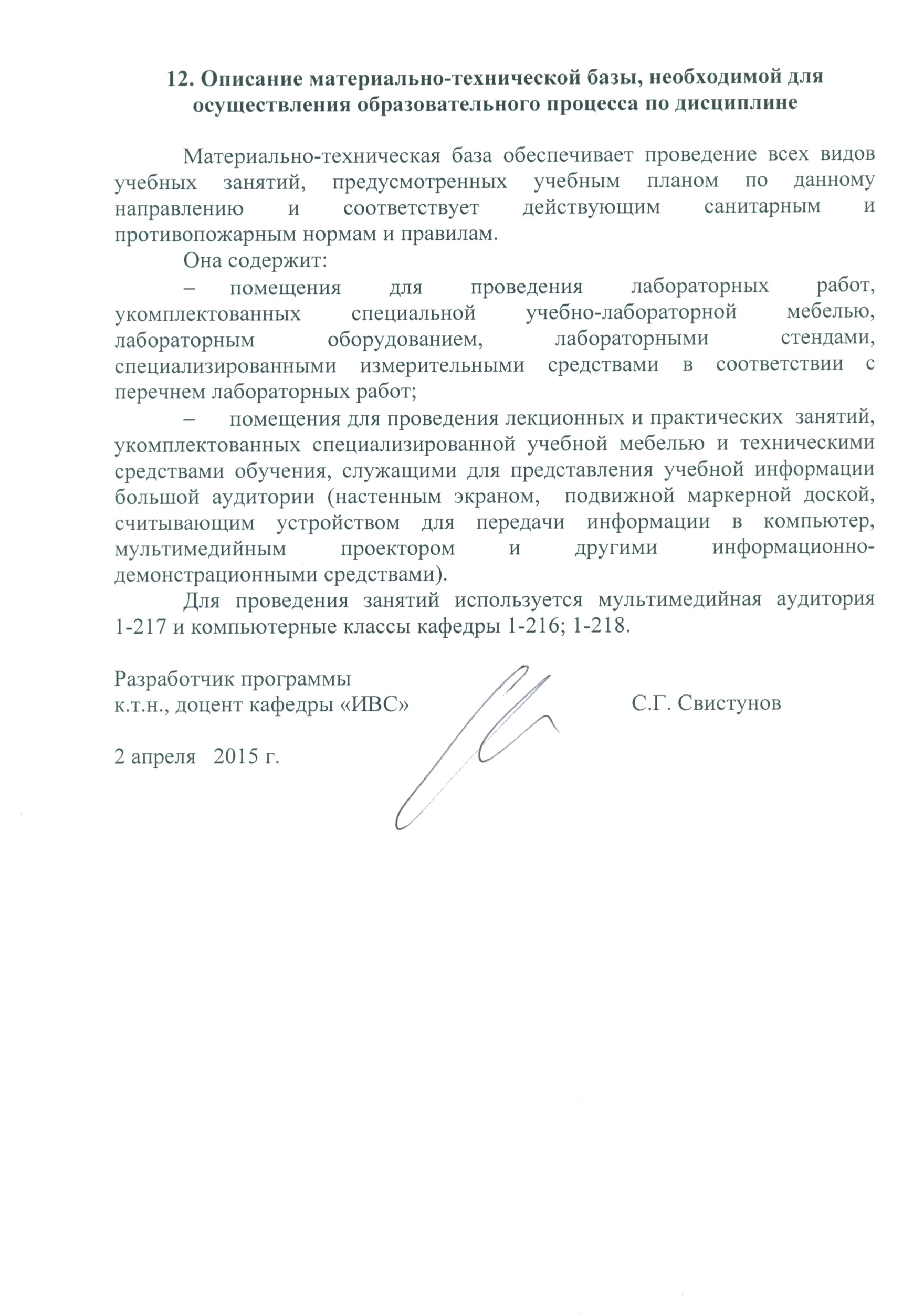 ПриложениеЛИСТ АКТУАЛИЗАЦИИ РАБОЧЕЙ ПРОГРАММЫЦель и задачи дисциплиныРабочая программа составлена в соответствии с ФГОС ВО, утвержденным «12» марта 2015 г., приказ № 219 по направлению 09.03.02 «Информационные системы и технологии»  по дисциплине «Моделирование систем».Целью изучения   дисциплины «Моделирование систем» является  получение  знаний  о видах моделей, методах  моделирования, количественной оценки результатов моделирования информационно-вычислительных систем и языках моделирования систем.Для достижения поставленной цели решаются следующие задачи: изучение основных понятий моделирования; изучение математических схем моделирования систем; изучение имитационного моделирования систем. 2. Перечень планируемых результатов обучения по дисциплине, соотнесенных с планируемыми результатами освоения основной образовательной программыПланируемыми результатами обучения по дисциплине являются: приобретение знаний, умений, навыков и/или опыта деятельности.В результате освоения дисциплины обучающийся  должен:ЗНАТЬ:          - основные  понятия, методы  и  возможности  теории моделирования систем.УМЕТЬ:          - применять    на практике методы  и  возможности  теории моделирования систем.ВЛАДЕТЬ:         - языками имитационного моделирования систем.Приобретенные знания, умения, навыки и/или опыт деятельности, характеризующие формирование компетенций, осваиваемые в данной дисциплине, позволяют решать профессиональные задачи, приведенные в соответствующем перечне по видам профессиональной деятельности в п. 2.4 основной профессиональной образовательной программы (ОПОП).Изучение дисциплины направлено на формирование следующих общекультурных компетенций (ОК):- владение культурой мышления, способность к обобщению, анализу, восприятию информации, постановке цели и выбору путей ее достижения, умение логически верно, аргументировано и ясно строить устную и посменную речь (ОК-1).Изучение дисциплины направлено на формирование следующих общепрофессиональных компетенций (ОПК):- способностью осваивать методики использования программных средств  для решения практических задач (ОПК-2). Изучение дисциплины направлено на формирование следующих профессиональных компетенций (ПК), соответствующих видам профессиональной деятельности, на которые ориентирована программа бакалавриата:проектно-конструкторская деятельность:        - способностью производить моделирование процессов и систем (ПК-5);   научно-исследовательская деятельность:       - способностью обосновать правильность выбранной модели, сопоставляя результаты экспериментальных данных и полученных решений (ПК-24).Область профессиональной деятельности обучающихся, освоивших данную дисциплину, приведена в п. 2.1 ОПОП.Объекты профессиональной деятельности обучающихся, освоивших данную дисциплину, приведены в п. 2.2 ОПОП.3. Место дисциплины в структуре основной образовательной программыДисциплина «Моделирование систем» (Б1.В.ОД.14) относится к вариативной части и является обязательной дисциплиной обучающегося.Вид учебной работыВид учебной работыВсего часовсеместрВид учебной работыВид учебной работыВсего часов5Контактная работа (по видам учебных занятий)-  лекции (Л)-  лабораторные работы (ЛР)Контактная работа (по видам учебных занятий)-  лекции (Л)-  лабораторные работы (ЛР)723636723636Самостоятельная работа  (СРС)4545Контроль 2727Форма  контроля знаний      Экзамен, КР                           Общая трудоемкость час/з.е144/4144/4№п/пНаименование раздела дисциплиныСодержание раздела1231Раздел 1. Введение Общее представление о моделях и моделировании систем. Примеры моделей систем АСУ на железнодорожном транспорте. 2Раздел 2. Основные понятия моделирования.Системный подход к моделированию. Общие принципы моделирования систем. Классификация видов моделирования систем.  Аналитическое и имитационное моделирование.3Раздел 3. Математические схемы моделирования систем. Основные подходы к построению математических моделей систем. Непрерывно -детерминированные модели (D-схемы). Дискретно -детерминированные модели (F-схемы). Методы описания F-схем. Дискретно –стохастические  модели (Р-схемы). Понятие о вероятностных автоматах. Непрерывно –стохастические модели (Q-схемы).Основные сведения из теории массового обслуживания. Простейший поток заявок. Сети массового обслуживания. Использование Q-схем для синтеза систем оперативной обработки информации (СОО). Критерии сбалансированности СОО. Постановка задачи синтеза СОО. Синтез СОО по заданной стоимости. Синтез СОО по заданному времени ответа. Синтез СОО по заданной стоимости на заданном множестве устройств. Синтез СОО с заданным временем ответа на заданном множестве устройств. Обобщенные модели (А-схемы). Понятие агрегата и оператора сопряжения агрегатов.  4Раздел 4.Имитационное моделирование систем.Понятие о процедуре имитационного моделирования. Обобщенные алгоритмы имитационного моделирования: по принципу особых состояний и по принципу приращения модельного времени. Методы определения характеристик информационно-вычислительных систем. Статистические оценки измеряемых параметров. Метод повторных экспериментов при моделировании нестационарных систем. Методы генерации случайных величин и последовательностей.№ п/пНаименование раздела дисциплиныЛЛРСРС1Введение2222Основные понятия моделирования.1010123Математические схемы моделирования систем.1414164Имитационное моделирование систем.101015Итого363645№п/пНаименование разделаПеречень учебно-методического обеспечения1Раздел 1. Введение 1.Конспект лекций 2 Буренок, В.М. Математические методы и модели в теории информационно измерительных систем. [Электронный ресурс] / В.М. Буренок, В.Г. Найденов, В.И. Поляков. — Электрон. дан. — М. : Машиностроение, 2011. — 416 с. — Режим доступа: http://e.lanbook.com/book/3310.3. И.Н. Альянах. Моделирование вычислительных систем. Л.:Машиностроение, 1988.-223с.4. . Ю.В. Боровских, Н.В. Грибкова. Системы и сети с очередями. Учебное пособие. ПГУПС, 1995.-142с.5. Ю.В. Боровских, Н.В. Грибкова. Системы обслуживания. Учебное пособие. ПГУПС, 1995.143с.6. . С.Г. Свистунов, В.В. Жевержеева. Язык имитационного моделирования GPSS. Методические указания ПГУПС, 1995.-39с.7. В.Л. Дашонок, С.Г. Свистунов. Моделирование вычислительных устройств. Методические указания.ПГУПС, 2006.-19с.2Раздел 2. Основные понятия моделирования.1.Конспект лекций 2 Буренок, В.М. Математические методы и модели в теории информационно измерительных систем. [Электронный ресурс] / В.М. Буренок, В.Г. Найденов, В.И. Поляков. — Электрон. дан. — М. : Машиностроение, 2011. — 416 с. — Режим доступа: http://e.lanbook.com/book/3310.3. И.Н. Альянах. Моделирование вычислительных систем. Л.:Машиностроение, 1988.-223с.4. . Ю.В. Боровских, Н.В. Грибкова. Системы и сети с очередями. Учебное пособие. ПГУПС, 1995.-142с.5. Ю.В. Боровских, Н.В. Грибкова. Системы обслуживания. Учебное пособие. ПГУПС, 1995.143с.6. . С.Г. Свистунов, В.В. Жевержеева. Язык имитационного моделирования GPSS. Методические указания ПГУПС, 1995.-39с.7. В.Л. Дашонок, С.Г. Свистунов. Моделирование вычислительных устройств. Методические указания.ПГУПС, 2006.-19с.3Раздел 3. Математические схемы моделирования систем. 1.Конспект лекций 2 Буренок, В.М. Математические методы и модели в теории информационно измерительных систем. [Электронный ресурс] / В.М. Буренок, В.Г. Найденов, В.И. Поляков. — Электрон. дан. — М. : Машиностроение, 2011. — 416 с. — Режим доступа: http://e.lanbook.com/book/3310.3. И.Н. Альянах. Моделирование вычислительных систем. Л.:Машиностроение, 1988.-223с.4. . Ю.В. Боровских, Н.В. Грибкова. Системы и сети с очередями. Учебное пособие. ПГУПС, 1995.-142с.5. Ю.В. Боровских, Н.В. Грибкова. Системы обслуживания. Учебное пособие. ПГУПС, 1995.143с.6. . С.Г. Свистунов, В.В. Жевержеева. Язык имитационного моделирования GPSS. Методические указания ПГУПС, 1995.-39с.7. В.Л. Дашонок, С.Г. Свистунов. Моделирование вычислительных устройств. Методические указания.ПГУПС, 2006.-19с.4Раздел 4.Имитационное моделирование систем.1.Конспект лекций 2 Буренок, В.М. Математические методы и модели в теории информационно измерительных систем. [Электронный ресурс] / В.М. Буренок, В.Г. Найденов, В.И. Поляков. — Электрон. дан. — М. : Машиностроение, 2011. — 416 с. — Режим доступа: http://e.lanbook.com/book/3310.3. И.Н. Альянах. Моделирование вычислительных систем. Л.:Машиностроение, 1988.-223с.4. . Ю.В. Боровских, Н.В. Грибкова. Системы и сети с очередями. Учебное пособие. ПГУПС, 1995.-142с.5. Ю.В. Боровских, Н.В. Грибкова. Системы обслуживания. Учебное пособие. ПГУПС, 1995.143с.6. . С.Г. Свистунов, В.В. Жевержеева. Язык имитационного моделирования GPSS. Методические указания ПГУПС, 1995.-39с.7. В.Л. Дашонок, С.Г. Свистунов. Моделирование вычислительных устройств. Методические указания.ПГУПС, 2006.-19с.Раздел 4.Имитационное моделирование систем.1.Конспект лекций 2 Буренок, В.М. Математические методы и модели в теории информационно измерительных систем. [Электронный ресурс] / В.М. Буренок, В.Г. Найденов, В.И. Поляков. — Электрон. дан. — М. : Машиностроение, 2011. — 416 с. — Режим доступа: http://e.lanbook.com/book/3310.3. И.Н. Альянах. Моделирование вычислительных систем. Л.:Машиностроение, 1988.-223с.4. . Ю.В. Боровских, Н.В. Грибкова. Системы и сети с очередями. Учебное пособие. ПГУПС, 1995.-142с.5. Ю.В. Боровских, Н.В. Грибкова. Системы обслуживания. Учебное пособие. ПГУПС, 1995.143с.6. . С.Г. Свистунов, В.В. Жевержеева. Язык имитационного моделирования GPSS. Методические указания ПГУПС, 1995.-39с.7. В.Л. Дашонок, С.Г. Свистунов. Моделирование вычислительных устройств. Методические указания.ПГУПС, 2006.-19с.